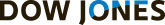 22 Dec 2020 10:20 WEST STORIE DI BORSA: Igeamed 2* debuttante su Aim Pro

MILANO (MF-DJ)--Igeamed, societá specializzata nella fornitura di

soluzioni avanzate nel campo dei servizi di medicina del lavoro,

sorveglianza sanitaria, promozione della salute e welfare aziendale, ha debuttato oggi su Aim Italia Pro.

Si tratta della seconda ammissione sul segmento professionale del mercato di Borsa Italiana dedicato alle piccole e medie imprese e porta a 136 il numero delle societá attualmente quotate su Aim.

In fase di collocamento Igeamed ha raccolto 0,4 milioni di euro. Il flottante al momento dell'ammissione è del 11,47% e la capitalizzazione è pari a circa 3,4 milioni.

La societá è stata assistita da Integrae Sim in qualitá di Nomad e

Global Coordinator dell'operazione.

Michele Casciani, Presidente di Igeamed, ha sottolineato che "la quotazione di Igeamed punta a sostenere le notevoli prospettive di sviluppo. La societá, leader del settore in Italia, è una Pmi innovativa orientata alle opportunitá in forte crescita della promozione della salute in azienda e del corporate welfare. Negli ultimi 5 anni siamo costantemente cresciuti in fatturato, con una Cagr del 45,5%, e nel numero di clienti, oggi oltre 600, a fronte del mercato della prevenzione aziendale che ha un valore di 4,5 miliardi di euro".

"Igeamed fornisce oggi un nuovo modello di 'sanitá B2B': servizi sanitari integrati per le nuove esigenze delle imprese. E vuole cogliere il trend di crescita dei fondi sanitari integrativi e piú in generale della cosiddetta 'spesa sanitaria intermediata', come pure la normativa fiscale che agevola le spese nel settore del welfare aziendale".

Fabio Brigante, Head of Mid & Small Caps Origination Equity Primary Markets, Borsa Italiana, invece ha ricordato che con "Igeamed, realtà innovativa e altamente specializzata, il numero di società quotate su Aim Italia sale a 136: anche grazie al nuovo Segmento Professionale di Aim Italia, l'accesso ai capitali sta diventando un'opzione sempre più considerata dalle società per sviluppare il proprio business e competere attivamente nel proprio mercato di riferimento".

Su Aim Italia Pro la negoziazione avviene sulla base di un prezzo unico giornaliero, secondo il meccanismo d'asta.

fus